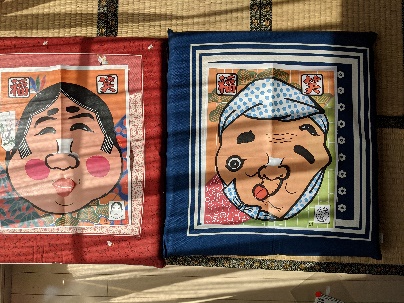 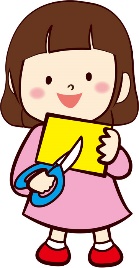 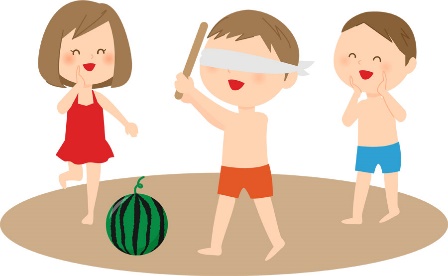 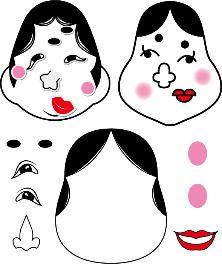 昔遊び①　福笑い　笑う門には福来る福笑いは、目隠しをして、何もない顔に目や鼻、口を合わせて楽しむ遊び、男はひょっとこ、女はおかめ、元々愛嬌のある顔が、色々変わります。紙の目や鼻、口をあらかじめ自分でハサミで切るのも楽しみです。浅草という旅先でこんな遊びも新鮮さを感じるかもしれませんね。あまから縁詩尾花幸二